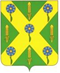 РОССИЙСКАЯ ФЕДЕРАЦИЯОРЛОВСКАЯ ОБЛАСТЬНОВОСИЛЬСКИЙ РАЙОННЫЙ СОВЕТ НАРОДНЫХ ДЕПУТАТОВРЕШЕНИЕ                 10 ноября 2023 года                                           №   127- РС           г. Новосиль Об исполнении бюджетаНовосильского района за 9 месяцев 2023 года	Руководствуясь статьей 264.6 Бюджетного кодекса Российской Федерации, Уставом Новосильского района, Положением о бюджетном процессе в Новосильском районе (с учетом внесенных изменений), Новосильский районный Совет народных депутатов решил:Принять к сведению отчет об исполнении бюджета Новосильского района за 9 месяцев 2023 года  по доходам в сумме 167585,805 тыс. рублей, по расходам в сумме 159224,494 тыс. рублей, с превышением доходов  над расходами (профицит бюджета Новосильского района) в сумме 8361,3 тыс. рублей и со следующими показателями:1) доходов бюджета Новосильского района за 9 месяцев 2023  года  по кодам классификации доходов бюджетов согласно приложению 3 к настоящему решению;       2) расходов бюджета Новосильского  района за 9 месяцев 2023  по разделам и подразделам классификации расходов бюджетов согласно приложению 4 к настоящему решению;      3) расходов бюджета Новосильского района за 9 месяцев 2023  по ведомственной структуре расходов бюджета согласно приложению 5 к настоящему решению;      4) источников финансирования дефицита бюджета Новосильского района за 9 месяцев 2023  по кодам классификации источников финансирования дефицитов бюджетов согласно приложению 1 к настоящему решению;       5) источников финансирования дефицита бюджета Новосильского района за 9 месяцев 2023  по кодам групп, подгрупп, статей, видов источников финансирования дефицитов бюджетов, классификации операций сектора государственного управления, относящихся к источникам финансирования дефицитов бюджетов, согласно приложению 2 к настоящему решению.        2. Принять к сведению отчет о расходовании средств резервного фонда администрации Новосильского района согласно приложению 11 к настоящему решению.        3. Опубликовать решение Новосильского районного Совета народных  депутатов на официальном сайте администрации Новосильского района.       4. Настоящее решение вступает в силу с момента опубликования.     Председатель Новосильского районного Совета народных депутатов                                       Д.П. Сигачев       	 